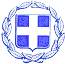 ΕΛΛΗΝΙΚΗ ΔΗΜΟΚΡΑΤΙΑ					ΛΙΒΑΔΕΙΑ  06-06-2023ΝΟΜΟΣ BΟΙΩΤΙΑΣ						Αριθ.Πρωτ.:11046ΔΗΜΟΣ ΛΕΒΑΔΕΩΝΔΙΕΥΘΥΝΣΗ ΔΙΟΙΚΗΤΙΚΩΝ ΥΠΗΡΕΣΙΩΝΣΟΦΟΚΛΕΟΥΣ 15 ΛΙΒΑΔΕΙΑ , Τ.Κ. 32131 Πληρ: Ευ.Κωνσταντίνου Τηλ.: 22613 50858Email: d.dioikisis@livadia.grΑΝΑΚΟΙΝΩΣΗ ΠΡΟΣΛΗΨΗΣ ΕΝΟΣ (01) ΙΑΤΡΟΥ  ΜΕ ΣΥΜΒΑΣΗ ΜΙΣΘΩΣΗΣ  ΕΡΓΟΥ ΓΙΑ ΤΗΝ ΙΑΤΡΙΚΗ ΠΑΡΑΚΟΛΟΥΘΗΣΗ ΤΩΝ ΜΕΛΩΝ ΚΑΠΗ ΔΗΜΟΥ ΛΕΒΑΔΕΩΝ Ο Δήμαρχος Λεβαδέων Έχοντας υπόψη:Τις διατάξεις του άρθρου 6 του Ν. 2527/1997 (Α΄206), όπως τροποποιήθηκε από τις διατάξεις του άρθρου 10 του Ν. 3812/2009 (Α΄234).Τις διατάξεις του άρθρου 20 του Ν. 4305/2014 (Α΄237) όπως αντικαταστάθηκαν από τις διατάξεις της παρ. 1 του άρθρου 52 του Ν. 4554/2018 (Α΄130). Την ΠΥΣ 33/2006 (Α΄280)Την αρ. πρωτ. 95989/26-12-2021 έγγραφο του Υπουργείου Εσωτερικών: «Προγραμματισμός προσλήψεων με σχέση εργασίας ιδιωτικού δικαίου ορισμένου χρόνου ή σύμβασης μίσθωσης έργου για το έτος 2022, κατά τις διατάξεις του άρθρου 25 του Ν. 4829/2021» (ΑΔΑ: 6Σ0346ΜΤΛ6-Τ22).Την υπ’ αριθ. 3/05-01-2022 με αριθμ. πρωτ. 281/07-01-2022 (ΑΔΑ: Ψ7ΗΝΩΛΗ-ΣΝ5) Απόφαση Οικονομικής Επιτροπής του Δήμου Λεβαδέων περί Προγραμματισμού Σύναψης Σύμβασης Μίσθωσης Έργου για την ιατρική παρακολούθηση των μελών των ΚΑΠΗ Δήμου Λεβαδέων για το 2022. Την αρ.πρωτ. ΔΙΠΑΑΔ/Φ.ΕΓΚΡ./65/8923/20.06.2022 Απόφαση της Επιτροπής του άρθρου 2 παρ. 1 της ΠΥΣ 33/2006 ( Α΄280). Την αρ.πρωτ. 122741/09.08.2022 Απόφαση Έγκρισης του Συντονιστή Αποκεντρωμένης Διοίκησης Θεσσαλίας-Στερεάς Ελλάδας (ΑΔΑ:9ΑΕΛΟΡ10-ΠΣΨ) περί έγκρισης σύναψης  σύμβασης μίσθωσης έργου στο Δήμο Λεβαδέων και συγκεκριμένα ενός (01) ιατρού με την ειδικότητα Γενικής Ιατρικής και εν ελλείψει Παθολογίας και εν ελλείψει Πνευμονολογίας και εν ελλείψει Καρδιολογίας, που θα απασχοληθεί στο ΚΑΠΗ Δήμου Λεβαδέων για την ιατρική παρακολούθηση των μελών των ΚΑΠΗ του Δήμου Λεβαδέων.  Την με αρ. πρωτ.10975/06.06.2023 Βεβαίωση της Διεύθυνσης  Οικονομικών Υπηρεσιών περί ύπαρξης εγγεγραμμένων πιστώσεων έτους 2023.ΑνακοινώνειΤην πρόθεση του Δήμου Λεβαδέων να συνάψει σύμβαση μίσθωσης έργου μέχρι ένα (1) έτος για την ιατρική παρακολούθηση των μελών των ΚΑΠΗ του Δήμου Λεβαδέων και συγκεκριμένα ενός (1) ατόμου (01) ΠΕ Ιατρού, με ειδικότητα Γενικής Ιατρικής και εν ελλείψει Παθολογίας και εν ελλείψει Πνευμονολογίας και εν ελλείψει Καρδιολογίας.Η διάρκεια της σύμβασης θα είναι  για ένα (1) έτος  και άρχεται από την υπογραφή της σύμβασης.Το ποσό της συνολικής αμοιβής ανέρχεται στο ποσό των τριών χιλιάδων επτακοσίων σαράντα τεσσάρων (3.744,00) ευρώ .ΑΠΑΙΤΟΥΜΕΝΑ ΠΡΟΣΟΝΤΑΠτυχίο ή δίπλωμα Ιατρικής Α.Ε.Ι  της ημεδαπής ή ισότιμο πτυχίο ή δίπλωμα Ιατρικής, Σχολών της αλλοδαπήςΕιδίκευση στη Γενικής Ιατρικής ή Παθολογίας ή Πνευμονολογίας ή  Καρδιολογίας.Άδεια άσκησης επαγγέλματοςΠιστοποιητικό εγγραφής στον Ιατρικό ΣύλλογοΠιστοποίηση στον Ε.Ο.Π.Υ.Υ για ηλεκτρονική συνταγογράφηση ΑΠΑΡΑΙΤΗΤΑ ΔΙΚΑΙΟΛΟΓΗΤΙΚΑΈντυπη αίτησηΑντίγραφο τίτλου σπουδώνΑντίγραφο τίτλου ειδικότηταςΆδεια άσκησης επαγγέλματος Αντίγραφο αστυνομικής ταυτότηταςΒεβαίωση του Ιατρικού Συλλόγου περί εγγραφής στον οικείο Σύλλογο.Βιογραφικό Σημείωμα.Κατά την επιλογή θα συνεκτιμηθούν τα τυπικά και ουσιαστικά προσόντα , τα οποία κατά τη κοινή πείρα μαρτυρούν καταλληλότητα των επιλεγόμενων για το συγκεκριμένο έργο , καθώς και η εμπειρία στην άσκηση του επαγγέλματος και ιδιαίτερα η εμπειρία σε αντίστοιχες δομές.ΥΠΟΒΟΛΗ ΑΙΤΗΣΕΩΝ ΣΥΜΜΕΤΟΧΗΣΟι ενδιαφερόμενοι καλούνται να υποβάλουν αίτηση με τα απαιτούμενα δικαιολογητικά είτε αυτοπροσώπως, είτε με άλλο εξουσιοδοτημένο από αυτούς πρόσωπο, εφόσον η εξουσιοδότηση φέρει την υπογραφή τους θεωρημένη από δημόσια αρχή, είτε ταχυδρομικά με συστημένη επιστολή,  κατά τις εργάσιμες ημέρες και ώρες, στα γραφεία της υπηρεσίας μας στην ακόλουθη διεύθυνση: Δήμος Λεβαδέων , Διεύθυνση Διοικητικών Υπηρεσιών, Τμήμα Ανθρώπινου Δυναμικού & Διοικητικής Μέριμνας, Σοφοκλέους 15 Λιβαδειά Τ.Κ 32131. Πληροφορίες: κ. Ν. Φιλόσοφος, κα Ευ. Κωνσταντίνου (τηλ. επικοινωνίας 22613 50833και 22613 50858).Στην περίπτωση αποστολής των αιτήσεων ταχυδρομικώς το εμπρόθεσμο των αιτήσεων κρίνεται με βάση την ημερομηνία που φέρει ο φάκελος αποστολής, ο οποίος μετά την αποσφράγισή του επισυνάπτεται στην αίτηση των υποψηφίων.Η προθεσμία υποβολής των αιτήσεων και δικαιολογητικών  αρχίζει από την επομένη της δημοσίευσης  στο  Πρόγραμμα Διαύγεια και στο δικτυακό του τόπο (www.dimoslevadeon,gr)  καθώς και στο χώρο ανακοινώσεων του Δημοτικού Καταστήματος  και για πέντε (5) εργάσιμες ημέρες.Ο ΔΗΜΑΡΧΟΣ ΛΕΒΑΔΕΩΝ ΙΩΑΝΝΗΣ Δ. ΤΑΓΚΑΛΕΓΚΑΣ